( Project Name)_______________________________________________A PROJECT REPORTSUBMITTED TO RAJASTHAN TECHNICAL UNIVERSITY KOTAIN THE PARTIAL FULFILLMENT OF THE REQUIREMENTSFOR THE AWARD OF THE DEGREE OFB.Tech.inInformation Technology 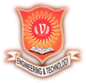 BYSTUDENT NAMERoll No -               DEPARTMENT OF COMPUTER SCIENCE & ENGINEERINGVEDANT COLLEGE OF ENGINEERING & TECHNOLOGYBUNDI - RAJASTHANINDIA2012CERTIFICATECertified that this Project report entitled “___________________________” submitted by ___________________ in partial fulfillment of the requirement for the award of degree of B.Tech. in Information Technology is a record of student’s own study carried under my supervision and guidance.The material embodied in this Project work has not been submitted to any other individual or institution for the award of any degree to the best of my knowledge and belief.Varun P.Saxena (HOD- CS/IT)			         Mr.   GUIDE NAMEAssociate Professor        				          Assistant Professor Deptt. Of  CSE /IT       			                       Deptt. Of CSE /ITVCET,Bundi					                       VCET, 	BundiACKNOWLEDGEMENTSWith profound sense of gratitude ,I take is as a highly esteemed privilege in expressing my sincere thanks to my supervisor and guide Mr. ____________, Assistant Professor, Department of CSE , Vedant college of Engineering & Technology, Bundi for his technical guidance, sound advice, excellent supervision, valuable suggestions and ever available help during the entire course of  this dissertation. Without his wise counsel and able guidance, this dissertation would not have been completed in this manner. I also wish to express my sincere thanks to the staff of CSE department and computer center for providing me help and cooperation during this dissertation.	This acknowledgment would be incomplete if I don’t mention the Emotional Support, Love, Blessings, encouragement and inspiration provided by my parents. I will also like to thank my dear friends and well-wishers whose well wishes helped me during the dissertation.Finally, I bow to the Almighty who gave me the strength to carry out this work with sincerity and dedication. 						(Student Name)ABSTRACTGeneral Instructions about Preparation of Report Paper : 				A4 , executive bond paper 80 gsmFont : 					Times New RomanChapter Heading : 			16pt, BoldSub headng : 				14, BoldSub-Sub Headings : 			12  Running Matter : 			12 pt Paragraph Gap : 			6 Pt Maximum Line spacing : 				1.5 Page Margins Left 					1.5, Right , Top and Bottom 		1 inch All topics should be numbered accordingly. SEMINAR Report should contain at least 35 pages and maximum 60 pages PAGE 3 				ACKPAGE 4				CONTENTPAGE 5				LIST OF FIGURE (WITH PAGE NO.)Till now numbering is in roman (I,II,III….). FROM CHAPTER 1 NUMBERING WILL BE DONE IN NUMERIC (1,2,3…..)CHAPTER 1				CHAPTER 2				CHAPTER 3						Please note 1. The Presentation has to be prepared for the Seminar/project2. The presentation will be around 10-15 mins, and then 5min question answers. So prepare the number of slides accordingly. 3. The binding for reports will be spiral binding BLUE COLOURED SPIRAL COVER FOR EC / PINK  COLOUR SPIRAL COVER FOR EEE. Chapter – 1TITLE OF THE CHAPTER SHOULD BE IN 16 PT (ALL CAPITAL)TOPIC NAME (14 PT)SUB HEADING (12PT)SUB SUB HEADING (12PT)PARAGRAPF  CONTENT SHOUL BE JUSTIFIEDFIGURE  SHOULD BE MARKED AS UNDERFig 1.1. NAME OF FIGURE (11pt.)